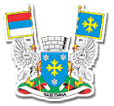 РЕПУБЛИКА СРБИЈАОПШТИНА ЧАЈЕТИНА					ОПШТИНСКА УПРАВАГОДИШЊИ ПЛАНИНСПЕКЦИЈСКОГ НАДЗОРАЗА 2020. ГОДИНУОпштинска управа ЧајетинаОдсек за инспекцијске пословеНа овај План Комисија за координацију инспекцијског надзора над пословима из изворне надлежности општине Чајетина дала је позитивно мишљење дана  ____________  2019. годинеПредседник  Комисије_____________________Број   352 –________/19 - 04Чајетина,   ______. новембар 2019. годинеI         УВОДГодишњи план инспекцијског надзора Одсека за инспекцијске послове, oпштинске управе Чајетина у општини Чајетина, за 2020. годину донет је у складу са чланом 10. Закона о инспекцијском надзору („Сл.гласник РС“ бр.36/2015, 44/2018 – др. закон и 95/2018).Годишњи план инспекцијског надзора садржи општи приказ задатака и послова Одсека за инспекцијске послове у 2020. години, непосредне примене закона и других прописа као и праћење стања на територији општине Чајетина из области комуналне,  саобраћајне, грађевинске,туристичке  и просветне инспекције.Сврха доношења Плана инспекцијског надзора Одсека за инспекцијске послове општине Чајетина је повећање ефективности и транспарентности у раду инспекција, а кроз непосредну примену закона и других прописа  током спровођења инспекцијског надзора и решавања у управним стварима у првом степену што доприноси јачању  поверења грађана  и привредних субјеката у локалну самоуправу општине Чајетина.Циљ Годишњег плана инспекцијског надзора је непосредна примена закона и других прописа тј., планираних мера и активности превентивног деловања инспекције и планираних мера и активности за спречавање обављања делатности и вршења активности нерегистрованих субјеката, очекивани обим ванредних инспекцијских надзора у периоду у коме ће се вршити редовни инспекцијски надзор, одговорност за спровођење активности, односно задатака као и временски рок у коме исте задатке треба реализовати и друге елементе од значаја за планирање и вршење инспекцијског надзора.У складу са наведеним циљевима у Годишњем плану инспекцијског надзора, потребно је остварити задатке, програмске активности које је потребно спровести како би се циљеви остварили, индикаторе резултата, тј. начин на који меримо остварене резултате односно програмске активности, рокове у којима се задаци, односно активности морају обавити, одговорност за спровођење активности односно задатака, врсту активности и др.Инспекцијски надзори и службене контроле спроводе се  употребом метода и техника како је прописано законским и подзаконским актима који су темељ за поступање инспекције, уз обавезно коришћење контролних листа.Послови и задаци из делокруга односно Годишњег плана инспекцијског надзора Одсека за инспекцијске послове обављају се  свакодневно како у свом седишту тако и на терену на територији општине Чајетина.Одсек за инспекцијске послове Општинске управе општине Чајетина обавља послове на територији општине Чајетина са седиштем у Чајетини, Александра Карађорђевића бр.28, Чајетина.II   ОРГАНИЗАЦИОНА СТРУКТУРАРАСПОДЕЛА РЕСУРСАТабела 1.Расподела расположивих дана за спровођење инспекцијских надзора и службених контрола у 2020.годиниТрајање спровођења инспекцијског надзора и службене контролеНормативи појединих фаза трајања спровођења инспекцијског надзора/службене контроле су добивене на основу искуства, процене и дугогодишњег рада инспектора на терену.Табела 2.Број утрошених минута потребних за спровођење сваке поједине фазе појединачне инспекцијског надзора/службене контроле по времену трајања.Непланиране активности у раду Одсека  за инспекцијске послове; Осим планираних активности које се спроводе овим Планом, а везане су за инспекцијски надзор-инспекцијске контроле, едукацију, предвиђене састанке, извршење управних мера као и контролу истих и других активности у оквиру рада Одсека за инспекцијске послове спроводе се и непланиране активности за које је такође потребно планирати потребно време. Непланиране активности се одмах извршавају а односе се на пријаве грађана, путем, запримљене електронске поште, телефонским пријавама као и непосредним запажањем инспектора на теренуСТРАТЕГИЈА РАДА ОДСЕКА ЗА ИНСПЕКЦИЈСКЕ ПОСЛОВЕ  III   ПЛАН И ПРОГРАМ  РАДА ПО ИНСПЕКЦИЈАМА У 2020. ГОДИНИПРОЦЕНА РИЗИКА Важан део планирања и вршења инспекцијског надзора чини процена ризика. Зависно од процењеног степена ризика се утврђује и динамика и учесталост редовног и ванредног инспекцијског надзора. Ради делотворнијег инспекцијског надзора, а тиме и сузбијања делатности нерегистрованих субјеката, усклађују се планови инспекцијског надзора, предлажу заједничке мере и рангирају надзирани субјекти према ризичности, зависно од тежине могуће штетне последице и вероватноће њеног настанка. Процена ризика у Годишњем плану инспекцијског надзора за 2020. годину вршена је на основу анализе стања у досадашњем вршењу инспекцијског надзора, на основу информација и добијених података од других инспекција, овлашћених органа и организација.ПРОЦЕНА РИЗИКА Процена ризика у Годишњем плану инспекцијског надзора за 2020. годину одељења за саобраћајну инспекцију, вршена је на основу инспекцијског надзора у наведеним областима односно на основу анализе стања у досадашњем дугогодишњем вршењу инспекцијског надзора, на основу информација и добијених података од других инспекција, овлашћених органа и организација, као и на основу обрађених контролних листа.АКТИВНОСТИ У ОКВИРУ ИНСПЕКЦИЈСКОГ НАДЗОРА Вршење инспекцијског надзора од стране грађевинске инспекције не зависи у потпуности од доба године (може се сматрати да се због временских прилика и напретка у технологији грађења, већина радова на градилиштима могу изводити у току целе године) али зависи од других чинилаца: издатим грађевинским дозволама и пријавама радова, динамиком извођења радова, обезбеђеним финансијским средствима, евентуалним елементарним непогодама, тако да се не могу упапред идентификовати субјекти код којих ће се вршити инспекцијски надзор.У зависности од инспекцијског налаза, грађевински инспектор ће донети одговарајућа решења и поднети одговарајуће пријаве.ПРОЦЕНА РИЗИКА Процена ризика у Годишњем плану инспекцијског надзора за 2019.годину Одсека за инспекцијске послове вршена је на основу инспекцијског надзора у наведеним областима односно на основу анализе стања у досадашњем дугогодишњем вршењу инспекцијског надзора као и на основу информација и добијених података од других инспекција , других овлашћених органа и организација,  а исто обрађене у контролним листама.АКТИВНОСТИ У ОКВИРУ ИНСПЕКЦИЈСКОГ НАДЗОРА У ТОКУ ШКОЛСКЕ 2020/2021. ГОДИНЕПРОЦЕНА РИЗИКА Процена ризика у Годишњем плану инспекцијског надзора за 2020. годину просветне инспекције, вршена је на основу инспекцијског надзора у наведеним областима односно на основу анализе стања у досадашњем дугогодишњем вршењу инспекцијског надзора, на основу информација и добијених података од других инспекција, овлашћених органа и организација, као и на основу обрађених контролних листа.ОБЛАСТ НАДЗОРАРЕГЛЕД ДЕЛАТНОСТИ И РЕДОСЛЕД АКТИВНОСТИ КОЈЕ ЋЕ БИТИ ПРЕДМЕТ НАДЗОРА У 2020. ГОДИНИТЕРИТОРИЈАЛНО ПОДРУЧЈЕ НА КОМЕ ЋЕ СЕ ВРШИТИ ИНСПЕКЦИЈСКИ НАДЗОР	Инспекцијски надзор ће се вршити на целокупној територији општине Чајетина.ПЕРИОД И РЕСУРСИ ЗА ВРШЕЊЕ ИНСПЕКЦИЈСКОГ НАДЗОРАИнспекцијски надзор ће се вршити у току читаве године. 	Број инспектора: 1 Распоред радног времена:	- за редовне контроле – радним даном у радно време, а у изузетним случајевима током читавог дана		-  за ванредне контроле – радним даном у радно и ван радног времена, по		потреби и у нерадне дане	Минимални број редовних контрола надзираних субјеката износи 50 у току године.У 2020. години према облицима инспекцијског надзора планира се утрошак радног времена: 	- за канцеларијске контроле, припрему за терен, издраду аката и остале активности - 50%  радног времена	-   за теренске контроле - 50%ПЛАНИРАНЕ МЕРЕ ПРЕВЕНТИВНОГ ДЕЛОВАЊА  ИНСПЕКЦИЈЕ       У циљу превентивног деловања инспекције, предузимаће се следеће активности:    - едукација субјеката који обављају угоститељску делатност путем медија и информативних скупова, као и кроз било који вид комуникације (директна, телефонска, преко поште и е-поште и преко друштвених мрежа) са свим заинтересованим старнама.-  активности на промовисању коришћења контролних листаи нспекцијског надзора које ће бити објављене на сајту општинеЧајетина,- саветодавни надзор код субјеката којиобављају делатности, као и субјеката који спроводе активности које су предмет инспекцијског надзора. ПРОЦЕЊЕНИ  РИЗИК	Процена почетног ризика, у односу на делатност која се обавља, дата је у табели  овог плана. Собзиром да делатност није довољан критеријум, у току инспекцијског надзора утврђиваће се и други елементи који ће додатно умањивати или повећавати почетно процењени ризик код надзираног субјекта.	Приликом процене ризика код надзираног субјекта, као и за утврђивање учесталости и приоритета за вршење инспекцијског надзора узимаће се у обзир: Организованост субјекта за обављање делатности, Однос субјекта према самом чину контроле и према службеном лицу које ту контролу вршиОднос субјекта према учињеном прекршају и наложеним мерама у претходном периоду.Иако је број представки и ванредних инспекцијских надзора генерално непредвидив, приликом планирања и о томе ће се водити рачуна. Узеће се у обзир посебно сезонски утицај који у овим крајевима има веома изражен карактер на обављање одређених делатности, затим територијални распоред и термини одржавања значајних манифестација (републичког, регионалног и локалногкарактера) и др. Степен ризика и учесталост вршења инспекцијског надзора утврђује се на основу процене ризика посебно за сваку делатност, територију и објекат, на основу искуства и контролних листи, уколико је код истог надзираног субјека већ вршен надзор.  ИЗВРШНИ ПОСЛОВИПОДАЦИ О РЕСУРСИМА Извршни послови се обављају у оквиру Одсека за инспекцијске послове . Извршне послове обавља 1 извршилац. ПРОПИСИ 1. Закон о инспекцијском надзору  2. Закон о општем управном поступку 3. Закон о планирању и изградњи 4. Одлука о условима и начину постављањапривремених монтажних објекатаи других покретних   објеката на јавним површинама УПРАВЉАЊЕ ПОСЛОВИМА ИЗВРШЕЊА Извршилац извршних послова обавља прегледе објеката ради утврђивања начина извршења, врши процену радне снаге и механизације за спровођење извршења, предлаже програм извршења и утврђују динамику извршења, сачињава записнике о принудном извршењу, односно уклањању објекта односно његовог дела и о томе воде евиденцију, сарађују са јавним предузећима, привредним друштвима, службама и органима који учествују у пословима принудног извршења и обезбеђују присуство припадника министарства унутрашњих послова ради омогућавања спровођења решења о уклањању објекта односно његовог дела, утврђују трошкове принудних извршења (трошкови радне снаге, механизације и др.), издају захтев општинском јавном правобранилаштву за судско извршење новчаних потраживања код принудног извршења решења од извршеника уз учешће инспектора који је водио првостепени поступак, односно лице које одреди начелник Управе, врши послове извршења извршних и коначних решења о уклањању објеката, односно његовог дела, ради и друге послове по налогу руководиоца Одсека и начелника Управе.ПРЕДЛОЗИ ЗА УНАПРЕЂЕЊЕ РАДАРади унапређења рада инспектора неопходна је редовна размена искустава између инспекција и других државних органа, првенствено сарадња са републичким инспекцијама, као и са правосудним органима, тужилаштвом и министарством унутрашњих послова.Изузетно је битна едукација инспектора кроз одређене обуке ради ефикаснијег поступања на терену како би се ускладио инспекцијски надзор са одредбама Закона о инспекцијском надзору.Због повећаног броја туриста у туристичком месту Златибор, а самим тим и повећаног обима посла, у циљу веће покривености територије и ефикаснијег деловања на терену, због повећане административне процедуре у вођењу поступка према надзираним субјектима, неопходно је повећати број инспектора.ЗАВРШНА НАПОМЕНАГодишњи план инспекцијског надзора за 2020. годину се спроводи кроз оперативне (месечне, тромесечне и полугодишње) планове и редовно ће се ажурирати и контролисати у складу са потребама.Одсек за инспекцијске послове општинске управе Чајетина задржава право измене и допуне Годишњег плана инспекцијског надзора за 2020. годину.          НАЧЕЛНИКОПШТИНСКЕ УПРАВЕ  Милица СтаматовићНАЧЕЛНИКОПШТИНСКЕ УПРАВЕРУКОВОДИЛАЦ ОДСЕКАЗА  ИНСПЕКЦИЈСКЕ  ПОСЛОВЕКОМУНАЛНИ ИНСПЕКТОРГРАЂЕВИНСКИ ИНСПЕКТОРСАОБРАЋАЈНИ ИНСПЕКТОРПРОСВЕТНИ ИНСПЕКТОРТУРИСТИЧКИ ИНСПЕКТОРИНСПЕКТОР ЗА ЗАШТИТУ ЖИВОТНЕ СРЕДИНЕРасподела расположивих дана за спровођење инспекцијских надзора и службених контрола у 2020.годинРасподела расположивих дана за спровођење инспекцијских надзора и службених контрола у 2020.годинРасподела расположивих дана за спровођење инспекцијских надзора и службених контрола у 2020.годинукупан број дана у години366викенди105годишњи одмори26празници12укупно радних дана223инспекцијских надзора/службених контрола 163едукација 10састанци 30извршених, изречених управних мера (контрола извршења) 25инспекцијски надзор/службена контроласати трајањасати трајањасати трајањасати трајањасати трајањасати трајањасати трајањасати трајањасати трајањасати трајањасати трајањасати трајањасати трајањасати трајањафаза      (%)утрошеновремена456781011121314151516техничка припрема       5 12 15 18 212430 33 36 3942 88 88  93документацијски преглед      3584105126147168210231252273294616616655физички преглед      4096120144168192240264288312336704704748издавање писмена      1536 45 54 63 72 90 99108117126264264261манипулативни послови       512 15 18 21 24 30 33 36 39 42 88 88  93УКУПНО:УКУПНО:2403003604204806006607207808401760187018701870       Циљ    ЗадатакИндикатор    резултатаОдговоран        РокСтратешко и годишње планирање и извештавање о раду одсекаУчествовање у изградњи годишњег плана радаИзрада годишњег плана и објављивање на званичној web презентацији општинеОдсек за инспекцијске послове     31.12.Програмска активност: Инспекцијски надзор над применама одредаба из области комуналних делатностиПрограмска активност: Инспекцијски надзор над применама одредаба из области комуналних делатностиНазивКомунална инспекцијаПрограм(коме припада)Одсеку за инспекцијске послове општинске управе ЧајетинаПравни основЗакон о комуналним делатностима  (Сл. гл. РС бр. 88/2011)Закон о прекршајима  (Сл. гл. РС бр. 65/2013)Закон о становању и одржавању згхрада (Сл. Гл. РС бр. 104/2016)Закон о општем управном поступку (Сл. гл. РС бр. 18/2016)Закон о трговини  (Сл. гл. РС бр. 53/2010 и 10/2012)Закон о инспекцијском надзору  (Сл. гл. РС бр. 36/2015)Закон о добробити животиња (Сл. гл. РС бр. 41/09)Одлука о комуналном уређењу општине Чајетина (Сл. лист општине Чајетина бр. 7/2017)Одлука о водоводу и канализацији (Сл. лист општине Чајетина бр. 13/02)Одлука о радном времену угоститељских, трговинских и занатских објеката на територији општине Чајетина канализацији (Сл. лист општине Чајетина бр. 7/02, 3/06, 4/11,2/12 и 7/12)Одлука о условима и начину постављања привремених монтажних објеката и других покретних објеката на површинама јавне намене (Сл. Лист општине Чајетина 7/08)Одлука о сахрањивању и гробљима (Сл. Лист општине Чајетина 12/99)Одлука о држању домаћих животиња и кућних љубимаца на територији општине Чајетина („Сл. Лист општине Чајетина“ бр. 10/2019)Одговорно лицеКомунални инспекторОписНАДЗОР: Послове из надлежности комуналне инспекције врши комунални инспектор и комунални контролори/ редари.Комунални инспектор је самосталан у раду у границама овлашћења утврђених законом и одлукама општине Чајетина, а за свој рад је лично одговоран. Комунални инспектор има право и дужност да у вршењу инспекцијског надзора прегледа опште и појединачне акте, саслушава и узима изјаве од одговорних лица и других правних лица и физичких лица,прегледа објекте, постројења и уређаје, налаже решењем, издаје прекршајне налоге и подноси прекршајне пријаве;Комунална инспекција спроводи редован, ванредан, контролни и допунски надзор, који може бити теренски и канцеларијски. Редован инспекцијски надзор врши се према плану инспекцијског надзора. Ванредан инспекцијски надзор врши се због предузимања хитних интервенција ради спречавања или отклањања непосредне опасности, по представкама и захтевима странака,упућеним усменим, писменим путем, телефонским пријавама, као и непосредним запажањем инспектора на терену и поводом захтева надзираног субјекта. Допунски инспекцијски надзор врши се по службеној дужности и поводом захтева надзираног субјекта. Контролни инспекцијски надзор врши се ради утврђивања извршених мера које су предложене или наложене надзираном субјекту у оквиру редовног или ванредног надзора. Теренски инспекцијски надзор врши се изван службених просторија инспекције, на лицу места. Канцеларијски инспекцијски надзор врши се у службеним просторијама инспекције, увидом у акте, податке и документацију надзираног субјекта.АКТИВНОСТИ У ОКВИРУ ПОСЛОВНОГ ПРОЦЕСАнадзор над радом ЈКП и привредних друштава који обављају комуналну делатностконтрола спровођења програма обављања комуналних делатности јавних предузећанадзор над извршењем квалитета обављања комуналних делатностинадзор над радом ЈП из области урбанизма, грађевинског земљишта, путева и изградњенадзор над одржавањем јавних површина и комуналних објекатанадзор над коришћењем јавних површина и комуналних објекатанадзор над спровођењем закона и прописа из области комуналне делатности, одржавања чистоће, депоновања смећа, одржавања зелених и рекреативних површина, обављања делатности одржавања гробља и сахрањивања, послова зоохигијенске службе, пружања пијачних услуга, одржавања улица, путева и других јавних површина на територији општине, пружања услуга снабдевања водом и одвођења и пречишћавања отпадних вода, држања домаћих животиња, спровођења Одлуке о локалним комуналним таксама, спровођења кућног реда, коришћења јавних паркиралишта, придржавања прописаног радног времена угоститељских и других објеката у насељеним местима Златибор и Чајетина, постављањем и начину коришћења привремених објеката.надзор над спровођењем дела закона о трговини и то у области трговине ван продајног објекта, осим даљинске трговине као и у погледу истицања и придржавања радног времена и истицања пословног имена.РЕДНИ БРОЈОБЛАСТ НАДЗОРААКТИВНОСТУЧЕСТАЛОСТ / ПЕРИОД ИНСПЕКЦИЈСКОГ НАДЗОРАПРОЦЕНА РИЗИКАСпровођење Закона и Одлука општине Чајетина у комуналној областиИнспекцијским надзором на терену и у службеним просторијама инспекције (увидом у акте, податке и документацију надзираног субјекта), превентивно деловање, издавање акта о примени прописа, откривање нерегистрованих субјеката и мере према њима, мере за отклањање незаконитости, посебне мере наредбе, забране и заплене, сарадња са другим надлежним инспекцијама и правосудним органима, тужилаштвом и МУП-ом и комуналном полицијомКонтинуирано и по потреби1.Одлука о комуналном уређењу општине Чајетина, глава VIIИнспекцијски надзор – заштита јавних зелених површина (одобрење за привремено коришћење површина јавне намене)коришћење јавних зелених површина ван оквира њихове планиране наменеупотреба отвореног пламенапремештање, оштећење и одношење урбаног мобилијараоштећење засада јавних зелених површинаизлагање робе продаји ван одобрења надлежног органаизливање отпадних и других течностишетња паса без заштитних средставапуштање домаћих животињаКонтинуирано и по потребисредњи степен ризика2..Одлука о постављању и уклањању мањих монтажних и других објеката привременог карактера на површинама јавне намене на територији општине Чајетина- киосци - летње и зимске баште – тезге - слободностојеће и зидне витрине - расхладни уређаји - уређај за кокице и друге печењарске производе - објекти за извођење забавног програма - рекламни панои - покретни урбани мобилијар и другиКонтинуирано и по потребисредњи степен ризика2.Одлука о комуналном уређењу општине Чајетина, глава VIII- јавне површине и    јавни објекти - комунални отпад- одлагање - раскопавање јавних површина - јавне зелене површине . Континуирано и по потребисредњи степен ризика3.Одлука о снабдевању водом за пиће, одвођењу атмосферских и отпадних водаодвођење атмосферских и отпадних водаКонтинуирано и по потребисредњи степен ризика4.Одлука о радном времену угоститељских, занатских и трговинских објеката на територији општине Чајетинаистицање и придржавање радног временаКонтинуирано и по потребисредњи степен ризика5.Одлука о уређивању и одржавању гробаља и сахрањивањууређивање и одржавањеКонтинуирано и по потребисредњи степен ризика6.Припрема и спровођење инспекцијских надзора- планирање и усклађивање рада инспектора у складу са законским прописима- праћење промена законских прописа и одлука града - израда месечног, шестомесечног, годишњег и вишегодишњег извештаја (50 сати по инспектору) - презентација резултата рада путем званичног сајта општине7.Спровођење редовних, ванредних допунских, контролних теренских и канцеларијских инспекцијских надзора у комуналној области- спровођење редовно планираних инспекцијских надзора у складу са Годишњим планом инспекцијског надзора  - спровођење ванредних, допунских, контролних теренских и канцеларијских инспекцијских надзора 8.Обрада и анализа података о обављеном инспекцијском надзоруобрада и анализа броја издатих записника , прекршајних налога, пресуда, решења, закључака, уплаћених новчаних казни по прекршајном налогу, коначних извршних прекршајних налога,9.Обука, оспособљавање, семинари, едукације у вршењу инспекцијског надзора и примена Закона о инспекцијском надзоруПрипрема, планирање , упућивање, оспособљавање инспектора из области надлежности инспекције10.Превентивно деловање инспекцијеПравовремено информисање јавности : - Објављивањем важећих прописа, планова инспекцијског надзора и контролних листа - Пружањем стручне и саветодавне подршке надзираном субјекту или лицу које остварује одређена права- број обавештења, пружених стручних савета,превентивних,и нспекцијских надзора Одељења комуналне инспекције -континуирана Примена Закона, уредби, одлука, правилника у надзираном субјекту или у вези са надзираним субјектом - Предузимање превентивних инспекцијских надзора - Постављање информација на званичној Web презентацији инспекције Коментар: превентивним деловањем инспекције утиче се на смање ризика односно штетних последица и вероватноће њеног настанкаКритичан ризик- „дивље депоније“ - пси луталице- нелегална улична продајаВисок ризик- септичке јаме - начин и услови држања домаћих жовотињаСредњи ризик- депоновање смећа у сеоским МЗ - радно време угоститељских објеката - раскопавање површина јавне намене - продаја у покретним продајним објектима на површинама јавне намене- изношење и депоновање смећа- гробља и сахрањивањеНизак ризик- пијаце- истицање и придржавање радног времена трговинских објеката Незнатан ризик- постављање покретних продајних објеката - одржавање јавних зелених површина - одржавање јавне расветеПрограмска активност: Инспекцијски надзор над применама одредаба из области инспекције за саобраћајПрограмска активност: Инспекцијски надзор над применама одредаба из области инспекције за саобраћајНазивСаобраћајна инспекцијаПрограм(коме припада)Одсеку за инспекцијске послове општинске управе ЧајетинаПравни основ1. Закон о превозу у друмском саобраћају (сл.гл.Р.С. бр.46/95, 66/2001, 61/2005, 91/2005, 62/2006 и 31/20112. Закон о превозу путника у друмском саобраћају (сл.гл. Р.С. бр.68/15)3. Закон о превозу терета у друмском саобраћају (сл.гл. Р.С. бр.68/15)4.Закон о општем управном поступку (Сл. гл. РС бр. 18/2016)5. Закон о јавним путевима (сл.гл. Р.С. бр. 101/2005, 123/2007, 101/11, 93/12, 104/13)6. Закон о инспекцијском надзору (сл.гл. Р.С. бр.36/15)7.Одлука о ауто-такси превозу (Службени лист општине Чајетина број 3/13)Одговорно лицеСаобраћајни инспекторОписНАДЗОР:Надзор над обављањем градског и приградског превоза путника у локалном превозу, и то: линијски, посебан линијски,ванлинијски и такси превозу путника, јавном превозу ствари, превозу за сопствене потребе лица и ствари; заустављање ипаркирање возила; одржавање и коришћење паркиралишта; уређење и одржавање аутобуских и такси стајалишта; стањејавног пута, његовог дела и путног објекта; техничку и другу документацију везану за изградњу, реконструкцију и одржавањејавног пута; хоризонталну и вертикалну саобраћајну сигнализацију; услове одвијања саобраћаја на јавном путу, спровођењередовних и правилних мера заштите јавног пута; радове на изградњи, реконструкцији и одржавању јавног пута, његовог делаи путног објекта; раскопавање и довођење у технички исправно стање јавних саобраћајних површина; увођење привременогрежима саобраћаја и друге послове надзора у друмском саобраћају;Саобраћајна инспекција спроводи редован, ванредан, контролни и допунски надзор, који може бити теренски и канцеларијски. Редован инспекцијски надзор врши се према плану инспекцијског надзора. Ванредан инспекцијски надзор врши се због предузимања хитних интервенција ради спречавања или отклањања непосредне опасности, по представкама и захтевима странака,упућеним усменим, писменим путем, телефонским пријавама као, и непосредним запажањем инспектора на терену и поводом захтева надзираног субјекта. Допунски инспекцијски надзор врши се по службеној дужности и поводом захтева надзираног субјекта. Контролни инспекцијски надзор врши се ради утврђивања извршених мера које су предложене или наложене надзираном субјекту у оквиру редовног или ванредног надзора. Теренски инспекцијски надзор врши се изван службених просторија инспекције, на лицу места. Канцеларијски инспекцијски надзор врши се у службеним просторијама инспекције, увидом у акте, податке и документацију надзираног субјекта. У вршењу инспекцијског надзора саобраћајна инспекција сарађује са другим надлежним инспекцијама, правосудним органима, тужилаштвом, комуналном полицијом и саобраћајном полицијом.АКТИВНОСТИ У ОКВИРО ПОСЛОВНОГ ПРОЦЕСАКонтрола превоза путника и терета вршиће се кроз редовне и ванредне инспекцијске контроле по пријавама и по службеној дужности.Редовне контроле превоза терета ће се вршити у радно време током целе године док ће ванредне контроле бити вршене по пријавама, ван радног времена и викендом. Сходно процењеном ризику редовне и ванредне контроле превоза путника на територији општине Чајетина ће се обављати континуирано у току целе године.Контроле ауто-такси превоза ће се обављати континуирано током целе године у редовним и ванредним контролама, у складу са потребама.Посебан акценат приликом контроле ауто-такси превоза биће посвећен на контроли регистрација такси радњи, контроли поседовања решења о одобрењу обављања ауто-такси превоза на територији општине Чајетина. Такође, током контрола вршиће се провера обављања такси превоза на територији општине Чајетина ауто-такси превозника који имају регистровану радњу на територији других општина.Контролом путева, путне опреме и путних објеката саобраћајна инспекција ће забранити или обуставити извршење радова на путевима који се изводе противно прописима, наредити отклањање недостатака на путевима који угрожавају безбедност саобраћаја, наредити обустављање радова који се изводе у непосредној близини путева, а који могу довести у питање сигурност пута и безбеднопст саобраћаја,  предузимати и друге мере и радње за које је овлашћена прописима.Посматрајући контроле са временског аспекта инспекција ће у одређеним временским периодима посебну пажњу посветити појединим врстама контроле и то:контрола стања дрвећа, обала, живица и других засада поред путева ће се вршити у периоду април-мај-јун и септембар-октобар-новембарконтрола зимског одржавања путева и улица ће се вршити у периоду децембар-јануар-фебруар, односно док има потребе за истимконтрола стања коловоза пута (оштећења коловоза) ће се вршити континуирано у току целе годинеСве остале врсте контрола из области заштите путева ће се вршити континуирано и у складу са потребама посла.Посебна пажња такође биће посвећена превентивном деловању, а кроз правовремено информисање јавности, објављивање важећих прописа, планова и инспекцијских надзора и контролних листи,пружање стручне и саветодавне подршке надзираном субјекту или лицу које остварује одређена права, предузимање превентивних инспекцијских надзора, постављање информација на званичну интернет презентацију општине.Критичан ризикКритичан ризик- путни објекти (улице, јаркови, пропусти и др.)Висок ризикВисок ризик- такси превоз - превоз терета за сопствене потребеСредњи ризикСредњи ризик- ванлинијски превоз путника - ванлинијски превоз терета - превоз путника за сопствене потребе - линијски превоз путника - заузеће путева - саобраћајна сигнализација - раскопавање саобраћајних површинаНизак ризикНизак ризик- аутобуска стајалишта - зимска служба - извођење радова на реконструкцији и одржавањуНезнатан ризикНезнатан ризик- привремена измена режима саобраћајаПрограмска активност: Инспекцијски надзор над применама одредаба из области грађевинске инспекцијеПрограмска активност: Инспекцијски надзор над применама одредаба из области грађевинске инспекцијеПрограмска активност: Инспекцијски надзор над применама одредаба из области грађевинске инспекцијеПрограмска активност: Инспекцијски надзор над применама одредаба из области грађевинске инспекцијеНазивГрађевинска инспекцијаГрађевинска инспекцијаГрађевинска инспекцијаПрограм(коме припада)Одсеку за инспекцијске послове општинске управе ЧајетинаОдсеку за инспекцијске послове општинске управе ЧајетинаОдсеку за инспекцијске послове општинске управе ЧајетинаПравни основ1. Закон о планирању и изградњи («Сл. гласник РС» бр. 72/09, 81/09, 24/11, 121/12, 132/14, 145/14)2. Закон о одржавању стамбених зграда («Сл. гласник РС» 44/95, 44/98 101/05 и 88/2011)3.Закон о општем управном поступку (Сл. гл. РС бр. 18/2016)4. Закон о инспекцијском надзору («Сл.гласник РС» бр. 36/15)5. Закон о озакоњењу објеката („Сл.гласник РС“ бр. 96/2015)6. Кривични законик(„Сл.гласник РС“ бр. 94/2016)1. Закон о планирању и изградњи («Сл. гласник РС» бр. 72/09, 81/09, 24/11, 121/12, 132/14, 145/14)2. Закон о одржавању стамбених зграда («Сл. гласник РС» 44/95, 44/98 101/05 и 88/2011)3.Закон о општем управном поступку (Сл. гл. РС бр. 18/2016)4. Закон о инспекцијском надзору («Сл.гласник РС» бр. 36/15)5. Закон о озакоњењу објеката („Сл.гласник РС“ бр. 96/2015)6. Кривични законик(„Сл.гласник РС“ бр. 94/2016)1. Закон о планирању и изградњи («Сл. гласник РС» бр. 72/09, 81/09, 24/11, 121/12, 132/14, 145/14)2. Закон о одржавању стамбених зграда («Сл. гласник РС» 44/95, 44/98 101/05 и 88/2011)3.Закон о општем управном поступку (Сл. гл. РС бр. 18/2016)4. Закон о инспекцијском надзору («Сл.гласник РС» бр. 36/15)5. Закон о озакоњењу објеката („Сл.гласник РС“ бр. 96/2015)6. Кривични законик(„Сл.гласник РС“ бр. 94/2016)Одговорно лицеГрађевински инспекторГрађевински инспекторГрађевински инспекторОписНАДЗОР:Грађевинска инспекција обавља поверене послове који се односе на вођење управног поступка доношењем управних аката и обављање управних радњи у поступку инспекцијског надзора над спровођењем одредаба Закона о планирању и изградњи, доноси решења за уклањање објеката или његовог дела који су изграђени без грађевинске дозволе, сачињава Програм уклањања објеката, извршава решења о уклањању објеката, доноси решења о обустави  радова ако се објекат не гради у складу са издатом грађевинском дозволом, врши надзор над коришћењем објеката, обавља и друге послове у складу са Законом,  одлукама и другим прописима донетим на основу Закона. Грађевински инспектор врши инспекцијски надзор у области грађевинарства и урбанизма, а на основу наведених прописа, води управни поступак сходно одредбама ЗУП-а, доноси решења и закључке у вези бесправно подигнутих објеката, врши надзор над усклађеношћу изведених радова са овереном техничком документацијом, подноси захтев за покретање прекршајних и других поступака, открива бесправну градњу, врши пријем странака уз давање потребних објашњења у вези са остваривањем њихових права и обавља и друге послове у складу са Законом и по налогу начелника општинске управе и руководиоца Одељења за инспекцијске послове. Грађевински инспектор такође прати промене законских прописа и одлука општине Чајетина и спроводи и друге радње у циљу безбедности објеката, отклањања непосредне опасности по живот и здравље људи и околине.Грађевинска инспекција спроводи редован, ванредан, контролни и допунски надзор, који може бити теренски и канцеларијски. Редован инспекцијски надзор врши се према плану инспекцијског надзора. Ванредан инспекцијски надзор врши се због предузимања хитних интервенција ради спречавања или отклањања непосредне опасности, по представкама и захтевима странака, упућеним усменим, писменим путем,  телефонским пријавама као и непосредним запажањем инспектора на терену и поводом захтева надзираног субјекта.Допунски инспекцијски надзор врши се по службеној дужности и поводом захтева надзираног субјекта.Контролни инспекцијски надзор врши се ради утврђивања извршених мера које су предложене или наложене надзираном субјекту у оквиру редовног или ванредног надзора. Теренски инспекцијски надзор врши се изван службених просторија инспекције, на лицу места.Канцеларијски инспекцијски надзор врши се у службеним просторијама инспекције, увидом у акте, податке и документацију надзираног субјекта. У вршењу инспекцијског надзора грађевинска инспекција сарађује са другим надлежним инспекцијама, правосудним органима, тужилаштвом, МУП-ом и комуналном полицијом.НАДЗОР:Грађевинска инспекција обавља поверене послове који се односе на вођење управног поступка доношењем управних аката и обављање управних радњи у поступку инспекцијског надзора над спровођењем одредаба Закона о планирању и изградњи, доноси решења за уклањање објеката или његовог дела који су изграђени без грађевинске дозволе, сачињава Програм уклањања објеката, извршава решења о уклањању објеката, доноси решења о обустави  радова ако се објекат не гради у складу са издатом грађевинском дозволом, врши надзор над коришћењем објеката, обавља и друге послове у складу са Законом,  одлукама и другим прописима донетим на основу Закона. Грађевински инспектор врши инспекцијски надзор у области грађевинарства и урбанизма, а на основу наведених прописа, води управни поступак сходно одредбама ЗУП-а, доноси решења и закључке у вези бесправно подигнутих објеката, врши надзор над усклађеношћу изведених радова са овереном техничком документацијом, подноси захтев за покретање прекршајних и других поступака, открива бесправну градњу, врши пријем странака уз давање потребних објашњења у вези са остваривањем њихових права и обавља и друге послове у складу са Законом и по налогу начелника општинске управе и руководиоца Одељења за инспекцијске послове. Грађевински инспектор такође прати промене законских прописа и одлука општине Чајетина и спроводи и друге радње у циљу безбедности објеката, отклањања непосредне опасности по живот и здравље људи и околине.Грађевинска инспекција спроводи редован, ванредан, контролни и допунски надзор, који може бити теренски и канцеларијски. Редован инспекцијски надзор врши се према плану инспекцијског надзора. Ванредан инспекцијски надзор врши се због предузимања хитних интервенција ради спречавања или отклањања непосредне опасности, по представкама и захтевима странака, упућеним усменим, писменим путем,  телефонским пријавама као и непосредним запажањем инспектора на терену и поводом захтева надзираног субјекта.Допунски инспекцијски надзор врши се по службеној дужности и поводом захтева надзираног субјекта.Контролни инспекцијски надзор врши се ради утврђивања извршених мера које су предложене или наложене надзираном субјекту у оквиру редовног или ванредног надзора. Теренски инспекцијски надзор врши се изван службених просторија инспекције, на лицу места.Канцеларијски инспекцијски надзор врши се у службеним просторијама инспекције, увидом у акте, податке и документацију надзираног субјекта. У вршењу инспекцијског надзора грађевинска инспекција сарађује са другим надлежним инспекцијама, правосудним органима, тужилаштвом, МУП-ом и комуналном полицијом.НАДЗОР:Грађевинска инспекција обавља поверене послове који се односе на вођење управног поступка доношењем управних аката и обављање управних радњи у поступку инспекцијског надзора над спровођењем одредаба Закона о планирању и изградњи, доноси решења за уклањање објеката или његовог дела који су изграђени без грађевинске дозволе, сачињава Програм уклањања објеката, извршава решења о уклањању објеката, доноси решења о обустави  радова ако се објекат не гради у складу са издатом грађевинском дозволом, врши надзор над коришћењем објеката, обавља и друге послове у складу са Законом,  одлукама и другим прописима донетим на основу Закона. Грађевински инспектор врши инспекцијски надзор у области грађевинарства и урбанизма, а на основу наведених прописа, води управни поступак сходно одредбама ЗУП-а, доноси решења и закључке у вези бесправно подигнутих објеката, врши надзор над усклађеношћу изведених радова са овереном техничком документацијом, подноси захтев за покретање прекршајних и других поступака, открива бесправну градњу, врши пријем странака уз давање потребних објашњења у вези са остваривањем њихових права и обавља и друге послове у складу са Законом и по налогу начелника општинске управе и руководиоца Одељења за инспекцијске послове. Грађевински инспектор такође прати промене законских прописа и одлука општине Чајетина и спроводи и друге радње у циљу безбедности објеката, отклањања непосредне опасности по живот и здравље људи и околине.Грађевинска инспекција спроводи редован, ванредан, контролни и допунски надзор, који може бити теренски и канцеларијски. Редован инспекцијски надзор врши се према плану инспекцијског надзора. Ванредан инспекцијски надзор врши се због предузимања хитних интервенција ради спречавања или отклањања непосредне опасности, по представкама и захтевима странака, упућеним усменим, писменим путем,  телефонским пријавама као и непосредним запажањем инспектора на терену и поводом захтева надзираног субјекта.Допунски инспекцијски надзор врши се по службеној дужности и поводом захтева надзираног субјекта.Контролни инспекцијски надзор врши се ради утврђивања извршених мера које су предложене или наложене надзираном субјекту у оквиру редовног или ванредног надзора. Теренски инспекцијски надзор врши се изван службених просторија инспекције, на лицу места.Канцеларијски инспекцијски надзор врши се у службеним просторијама инспекције, увидом у акте, податке и документацију надзираног субјекта. У вршењу инспекцијског надзора грађевинска инспекција сарађује са другим надлежним инспекцијама, правосудним органима, тужилаштвом, МУП-ом и комуналном полицијом.АКТИВНОСТОблик инспекцијског надзораВрста инспекцијског надзораСпровођење Закона о планирању и изградњи у области грађевинарства уз сарадњу са другим надлежним инспекцијама и правосудним органима, тужилаштвом и МУП-ом.Доношење решења о рушењу незаконито изграђених објеката на основу извршеног пописа и достављање решења органу надлежном за издавање решења о озакоњењу.   -канцеларијски- допунскиВршење инспекцијског надзора приликом добијања обавештења од надлежног органа о пријави темеља   -теренски  - канцеларијски - редован - ванредан - контролни - допунскиВршење инспекцијског надзора приликом добијања обавештења од надлежног органа о завршетку објекта у конструктивном смислу  -теренски  - канцеларијски -редован - ванредан - контролни - допунскиВршење инспекцијског надзора активних градилишта- треренски - канцеларијски- редован - ванредан - контролни - допунскиВршење инспекцијског надзора по пријавама странака               ( усменим, писменим)- теренски - канцеларијски- редован - ванредан - контролни - допунскиОбука, оспособљавање, семинари, едукације у вршењу инспекцијског надзора и примена прописа из области грађевинарстваПревентивно деловање инспекцијекроз правовремено информисање јавностио прописима, плановима инспекцијског надзора, кроз пружање стручне и саветодавне подршке надзираном субјекту или лицу које остварује одређена права у надзираном субјекту или у вези са надзираним субјектом.Критичан ризикВисок ризикГрађење објеката и извођење радова без грађевинске дозволеСредњи ризикГрађење објеката и извођење радова без решења којим се одобрава извођење радоваНизак ризикРушење објеката без дозволе за рушењеНезнатан ризикОдржавање објекатаПрограмска активност: Инспекцијски надзор над применама одредаба из области просветне инспекцијеПрограмска активност: Инспекцијски надзор над применама одредаба из области просветне инспекцијеНазивПросветна инспекцијаПрограм(коме припада)Одсеку за инспекцијске послове општинске управе ЧајетинаПравни основЗакон о основама система образовања и васпитања Закон о основном образовању и васпитању Закон о средњем образовању и васпитању Закон о предшколском васпитању и образовањуДруги прописи у складу са овлашћењима, правима и дужностима просветног инспектора Одговорно лицеПросветни  инспекторОписНАДЗОР:Послове вршења инспекцијског надзора над радом установа у области предшколског, основног и средњег образовања и васпитања, обавља просветни инспектор, као поверене послове, а у складу са овлашћењима утврђеним прописима из области образовања. Инспекцијским надзором испитује се спровођење Закона о основама система образовања и васпитања и посебних закона и прописа донетих на основу њих, непосредним увидом у рад установе и зависно од резултата надзора, изриче мере и контролише њихово извршење.У оквиру овлашћења утврђених законом,просветни инспектор врши контролу: 1) поступања установе у погледу спровођења закона, других прописа у области образовања и васпитања и општих аката; 2) остваривање заштите права детета и ученика, њиховох родитеља, односно старатеља и запослених; 3) остваривање права и обавеза запослених, ученика и њиховох родитеља, односно старатеља 4) обезбеђивање заштите детета и ученика и запослених од дискриминације, насиља, злостављања, занемаривања и страначког организовања и деловања у установи; 5) поступка уписа и понииштава упис у школу ако је обављен супротно овом закону; 6) испуњености прописаних услова за спровођење испита; 7) прописане евиденције коју води  установа и утврђује чињенице у поступку поништавања јавних исправа које издаје установа У поступку верификације по налогу Министарства, испитује испуњеност услова из члана 30. став 3. тач.1) и 2) и члана 33. Закона о основама система образовања и васпитања и поступа у оквиру својих овлашћења у случају обуставе рада или штрајка у установи организованог супротно закону.Просветни инспектор овлашћен је да: 1) налаже записником отклањање неправилности и недостатака у одређеном року; 2) наређује решењем извршавање прописане мере која је наложена записником, а није извршена; 3) забрањује решењем спровођење радњи у установи које су супротне закону; 4) подноси пријаву надлежном органу за учињено кривично дело или привредни преступ, захтев за покретање прекрашајног постпка; 5) обавештава други орган ако постоје разлози за предузимање мера за које је тај орган надлежан.ПЛАНИРАЊЕ ИНСПЕКЦИЈСКОГ НАДЗОРА Просветна инспекција спроводи редован, ванредан, контролни и допунски надзор, који може бити теренски и канцеларијски. Редован инспекцијски надзор установе обавља се најмање једанпут годишње према плану инспекцијског надзора. Ванредан инспекцијски надзор установе обавља се по представкама органа, привредних друштава, установа и других организација, родитеља, односно старатеља детета и ученика или грађана, упућеним усменим или писменим путем, телефонским пријавама као и на основу непосредног сазнања просветног инспектора.Допунски инспекцијски надзор врши се по службеној дужности и поводом захтева надзираног субјекта.Контролни инспекцијски надзор спроводи се ради утврђивања извршених мера које су наложене надзираном субјекту у оквиру редовног или ванредног надзора, а по протеку рока који је одређен у записнику или решењем. Канцеларијски инпекцијски надзор врши се у службеним просторијама инспекције, увидом у акте, податке и документацију надзираног субјекта.р.б.АКТИВНОСТРОКВРСТА НАДЗОРА1.Контрола поступања установе у погледу спровођења закона и других прописа у обласи образовања и васпитања и општих акатау току целе године- редован - ванредан - контролни - допунски2.Контрола остваривања заштите права детета и ученика, њихових родитеља, односно старатеља и запослениху току целе године- ванредан - контролни - допунски3.Контрола остваривања права и обавеза запослених, ученика, њихових родитеља, односно старатељау току целе године- ванредан - контролни - допунски4.Контрола обезбеђивања заштите детета, ученика и запослених од дискриминације, насиља, злостављања, занемаривања и страначког организовања и деловања у установиу току целе године- ванредан - контролни - допунски5.Контрола у поступку уписа у школусептембар- ванредан - контролни - допунски6.Контрола испуњености услова за спровођење испитау току целе године- ванредан - контролни - допунски7.Контрола прописане евиденције коју води установау току целе године- ванредан - контролни - допунски8.Контола испуњености услова у поступку верификацијеу току целе године- редован9.Контрола испуњености услова за почетак школске године за следеће установе:OШ “Димитрије Туцовић“ ЧајетинаИздвојено одељење ЗлатиборИздвојено одељење ЈабланицаОШ „Миливоје Боровић“ МачкатИО ШљивовицаИО Горња ШљивовицаИО Крива РекаОШ „Саво Јовановић Сирогојно“ из СирогојнаИО РожанствоИО ЉубишИО ЖељинеУгоститељско – туристичка школа ЧајетинаПредшколска установа „Радост“ ЧајетинаИО ЗлатиборИО СирогојноИО РожанствоИО Крива РекаИО МачкатИО Шљивовицановембар- фебруар- редован10.Поступање по представкамау току целе године- ванредан - контролни - допунскиКритичан ризик- заштита детета, ученика и запослених од дискриминације, насиља, злостављања и занемаривања и страначког организовања и деловања у установиВисок ризик- заштите права детета и ученика, њихових родитеља, односно старатеља и запослених - контрола испуњености услова за спровођење испитаСредњи ризик- остваривања права и обавеза запослених, ученика, њихових родитеља, односно старатеља - контрола прописане евиденције коју води установаНизак ризик- контрола у поступку уписа у школу - контрола испуњености услова за почетак школске годинеНезнатан ризикконтрола испуњености услова у поступку верификацијеПрограмска активност: Инспекцијски надзор над применама одредаба из области туристичке инспекцијеПрограмска активност: Инспекцијски надзор над применама одредаба из области туристичке инспекцијеНазивТуристичка инспекцијаПрограм(коме припада)Одсеку за инспекцијске послове општинске управе ЧајетинаПравни основЗАКОН О ИНСПЕКЦИЈСКОМ НАДЗОРУ („Службени гласник РС“, бр. 36/15, 44/18 – др. закон и 95/18)ЗАКОН О ОПШТЕМ УПРАВНОМ ПОСТУПКУ ("Сл.гласник РС" бр. 18/2016)ЗАКОН О ПРЕКРШАЈИМА ("Сл. гласник РС", бр. 101/2005)ЗАКОН О УГОСТИТЕЉСТВУ("Сл. Гласник РС", бр.17/2019);ЗАКОН О ЗАШТИТИ ПОТРОШАЧА („Службенигласник РС“ бр.62/14 и 6/16); - Правилник о обрасцуслужбенелегитимације и изгледузначке и одговарајућојврстиодеће, обуће и опреметуристичкогинспектора ("Сл. Гласник РС", бр. 78/2009, 14/2013 и 81/2015- и др. Правилник) - Правилник о облику, садржини и начинувођењаевиденцијегостију у домаћојрадиности ("Сл. Гласник РС", бр. 96/2009)- Правилник о облику, садржини и начинувођењаевиденцијегостију у сеоскомтуристичкомдомаћинству ("Сл. Гласник РС", 96/2009)- Правилник о минималнотехничким и санитарно-хигијенскимусловимазапружањеугоститељскихуслуга у домаћојрадиности и у сеоскомтуристичкомдомаћинству ("Сл. Гласник РС", бр. 41/2010 и 48/2012- др. правилник)- Правилник  о стандардимазакатегоризацијуугоститељскихобјекатазасмештај ("Сл. Гласник РС", бр. 41/2010, 103/2010 и 99/2012)- Правилник о условима и начинуобављањаугоститељскеделатности, начинупружањаугоститељскихуслуга, разврставњуугоститељскихобјеката и минималнотехничкимусловимазауређење и опремањеугоститељскихобјеката(("Сл. Гласник РС", бр. 48/2012 и 58/2016)Одговорно лицеТуристички инспекторОбласт надзораВрста надзораУчесталостПроцена ризикаОткривање нелегалног радаРедовниВанредниКонстантнаВисокОбављање угоститељске делатности од стране правног лица, привредног друштва, предузетника, огранка страног правног лица и физичког лица у објектима домаће радиности, сеоском туристичком домаћинству и хостелу ако гости нису евидентирани.РедовниВанредниКонстантнаВисокОбављање угоститељске делатности од стране физичких лица у објектима домаће радиности и сеоском туристичком домаћинству, која и даље обављају делатност преко посредника,  а да није закључен уговор из члана 33. Закона о угоститељству /уговорсалокалномтури-стичкоморганизацијом, туристичкомаге-нцијом, привреднимсубје-ктомилидругимправнимлицемреги-строванимзаобављањепривреднедела-тности/РедовниВанредниКонстантнаВисокИспуњ Испуњеност прописаних услова и начина обављања угоститељске делатности у објектима домаће радиности, сеоском туристичком до-маћинству и хостелуРедовниВанредниРедовна до средњаСредњи до низакИспуњеност минималнотехничкихуслова и стандарда у објектима домаће радиности и сеоском туристичком домаћинствуВанредниНа захтев странке,  и по потребиСредњи до низакНапла Наплата и уплата боравишне таксеРедовниВанредниРедован до средњаСредњи докритичанИстицање и придржавање прописаног радног времена у угоститељском објектуВанредниПо потребиСредњи до низакСтручне саветодавне посетеНа захтев странке, по потреби и процениНа лицу местаКординиран рад са другим инспекцијамаРедовниВанредниПо договоруОблицинадзора/активностиНадзиранисубјектиМесециМесециМесециМесециМесециМесециМесециМесециМесециМесециМесециМесециУчесталостСтепенризикаБројизвршилацаОблицинадзора/активностиНадзиранисубјекти010203040506070809101112УчесталостСтепенризикаБројизвршилацаРедовна контрола обављања угоститељске делатности пружања услуга смештаја у ДР, СТД и хостелуУгоститељски објекти у ДР СТДХостелххххххххххххУ токумесеца5,4,3,2,11Обављање угоститељске делатности од странефизичкихлица  а да није закључен уговор из члана33. Закона о угоститељствуУгоститељски објекти у домаћој радиностиххххххУ токумесеца5,4,31Контрола испуњености минимално-техничких услова и стандардаУгоститељски објекти у домаћој радиностиххххххххххххххххПрема потреби,На захтев странке31Контрола наплате и уплате боравишне таксеКод свих привреднихсубјеката који имајумогућност наплате и уплате БТххххУ токумесеца4,31Контрола истицања и придржавања прописаног радног временаУгоститељскиОбјекти за исхрану, пиће и смештајххххххххххххНа захтев, странке или другог органа41Стручне саветодавнепосетеУгоститељска делатностххххххххххххНа захтев странке1Откривање и сузбијањеНелегалног радаУгоститељска делатностххххххххххххУ току месеца51Координиран рад са другим инспекцијамаУгоститељска делатностххххххххххххПрема потреби и на захтев5,4,3,2,11Превентивно деловање (пријем странака, састанци...)Угоститељска делатностххххххххххххПрема потреби3,2,11Очекивани обим ванредног надзораУгоститељска делатностххххххххххххПрема потреби5,4,31